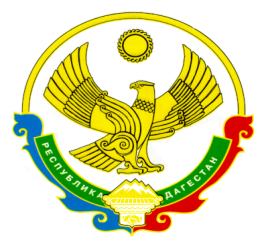                                Министерство образования и науки РДМКОУ           «Хаджалмахинская  основная общеобразовательная школа»                                         Левашинского района РД368326 с.Хаджалмахи                                                      эл.почта:osmanovoosh@yandex.ru                                                   Приказ № 2                                         от «28» августа 2020г.                                       Хаджалмахинская ООШО создании общественного (родительского) контроля за организацией школьного питанияПРИКАЗЫВАЮ:Организовать и утвердить состав комиссии общественного (родительского) контроля за организацией питания в школе с 1 сентября 2020 года из состава родителей (законных представителей) обучающихся (приложение №1).Утвердить график посещения родителями (законными представителями) школьной столовой (приложение №2) и разместить до 01 сентября 2020г на официальном сайте учреждения и в социальных сетях информацию о работе данного проекта.Классным руководителям 1-4 классов, довести до сведения родителей (законных представителей) обучающихся вышеуказанную информацию об организации общественного (родительского) контроля за организацией питания в школе.Ответственному по школьному питанию Османову К.М. завести и своевременно заполнять журнал «Общественный (родительский) контроль за организацией питания в школе» (дата; наименование блюда; оценка в баллах (1-5); замечания; Ф.И.О. родителя (законного представителя); подпись).Контроль за исполнением приказа оставляю за собой.Приложение №1 к приказу №246 от 31.08.2020Составкомиссии общественного (родительского) контроля за организацией питания в школеПредседатель комиссии:Гаджиева Р.М-Р.Члены комиссии: Ахмедова А.М.Османов З.А.Исаева З.З.Рабаданова Н.А.                                                           Приложение №2 к приказу №246 от 31.08.2020                                                                  МКОУ «Хаджалмахинская ООШ»                                                                                ГРАФИК                         Родительского контроля за качеством питания в МКОУ «Хаджалмахинская ООШ»месяц12345678910111213141516171819202122232425262728293031сентябрь11111в222222ввв3333в444444в1111октябрь222в333333в444444в111111в222222